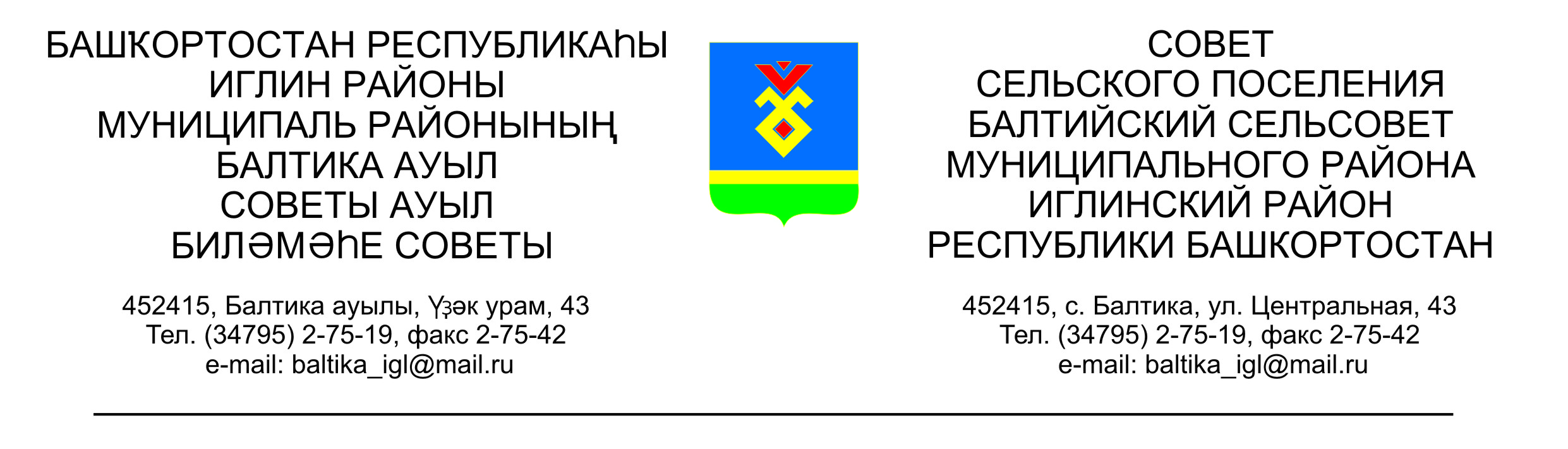                  КАРАР                                                                                  РЕШЕНИЕСовета сельского поселения Балтийский сельсовет муниципальногорайона  Иглинский район Республики Башкортостан«О внесении изменения и дополнений в решение Совета сельского поселения Балтийский сельсовет муниципального района Иглинский Республики Башкортостан от «21» ноября 2019года № 34 «Об установлении земельного налога на территории сельского поселения Балтийский сельсовет муниципального района Иглинский район Республики Башкортостан»Совет сельского поселения Балтийский сельсовет  муниципального района Иглинский Республики Башкортостан решил:1. Внести следующие изменения и дополнения в решение Совета сельского поселения Балтийский сельсовет муниципального района Иглинский район Республики Башкортостан от 21 ноября 2019 № 34 «Об установлении земельного налога на территории сельского поселения Балтийский сельсовет»:1.1 дополнить пунктом 3.1 решения  следующего содержания:Уплата налога и авансовых платежей по налогу осуществляется в следующем порядке: 1) отчетными периодами для налогоплательщиков-организаций признаются первый квартал, второй квартал и третий квартал календарного года; 2) налог подлежит уплате налогоплательщиками-организациями в срок не позднее 1 марта года, следующего за истекшим налоговым периодом. Авансовые платежи по налогу подлежат уплате налогоплательщиками-организациями в срок не позднее последнего числа месяца, следующего за истекшим отчетным периодом; 3) налогоплательщики-физические лица, уплачивают налог в соответствии со статьей 397 Налогового кодекса Российской Федерации. 2. Настоящее решение вступает в силу со дня официального опубликования и распространяется на правоотношения, возникшие с 1 января 2020 года.3. Настоящее решение подлежит опубликованию на информационном стенде в здании Администрации сельского поселения Балтийский сельсовет муниципального района Иглинский район Республики Башкортостан,  на официальном сайте сельского поселения Балтийский сельсовет муниципального района Иглинский район Республики Башкортостан http://baltiysk.sp-iglino.ru/.Глава сельского поселения                                        И.М.Бугвин«14» мая 2021 года№ 191